The City School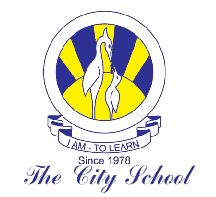 North Nazimabad Boys CampusGrade 09Mr Mohsin ZakiSubject: Mathematics
Date: 23-09-2016
Q1: Find unknown side of the triangle given:						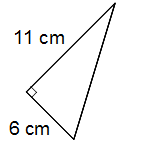 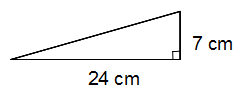 Q2 : A ladder 5.8 m long stands on level ground and its top just reaches the top of a wall 4.1 m high. How far is the foot of the ladder from the wall?					Q3: The length of the diagonal of a rectangular board is 61 m and the length of one side is 60 m.  Find:a.  the width of the board									
b.  area of the board										Q4: Find the total area of A and B:								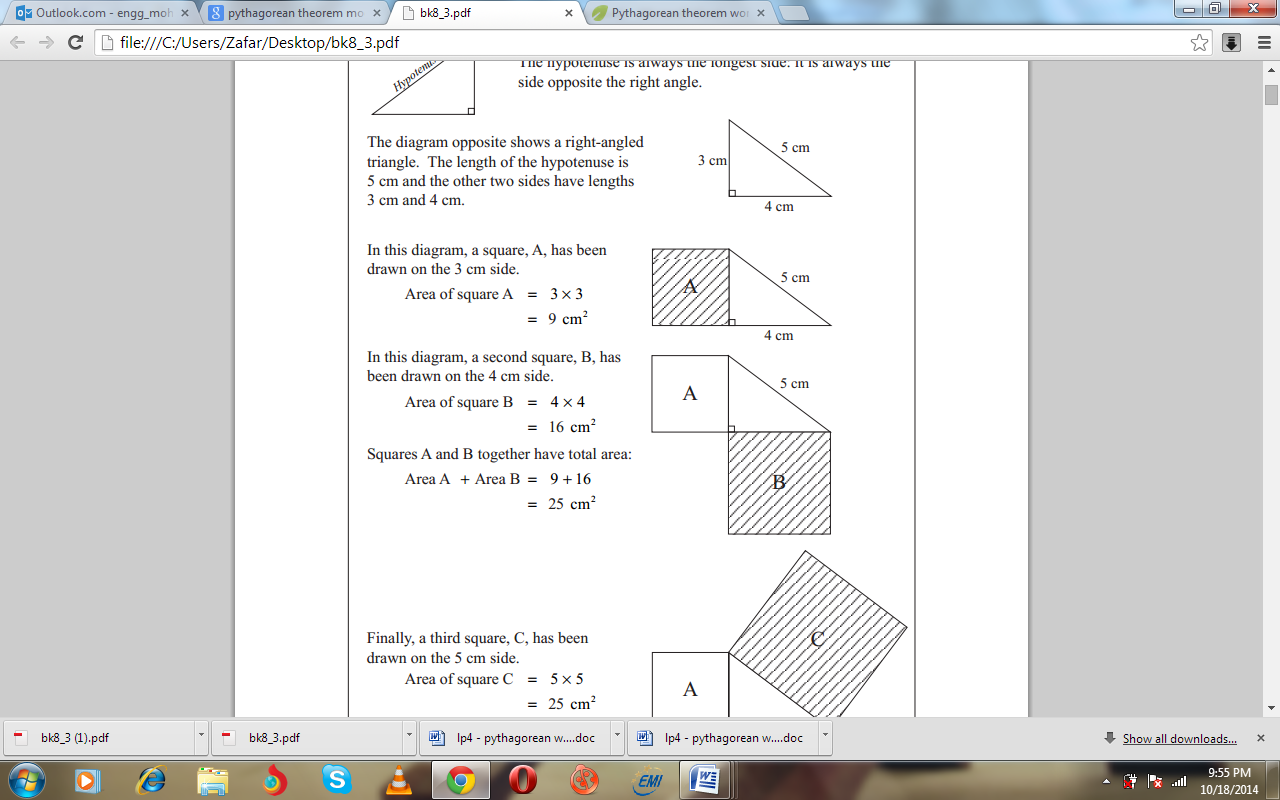 